Об определении мест, разрешенных  для выгула домашних животных на территории городского поселения  Тутаев           В соответствии с Федеральным законом от 06 октября 2003 года № 131-ФЗ «Об общих принципах организации местного самоуправления в Российской Федерации», со статьей 13 Федерального закона от 27 декабря 2018 года № 498-ФЗ «Об ответственном обращении с животными и о внесении изменений в отдельные законодательные акты Российской Федерации», решением Муниципального Совета городского поселения Тутаев от 22.03.2018 № 236 «Об утверждении Правил благоустройства городского поселения Тутаев» Администрация Тутаевского муниципального района    ПОСТАНОВЛЯЕТ:          1. Определить следующие места для выгула домашних животных на территории городского поселения Тутаев:          1.1. Придомовые территории многоквартирных домов;          1.2. Огороженные территории жилых домов, земельных участков, находящихся в собственности или ином законном основании владельцев, при этом качество и конструктивные параметры ограждения должны исключать возможность его преодоления домашним животным;         1.3. Специально оборудованные площадки для выгула животных;         1.4. Территории общего пользования, за исключением детских и спортивных площадок, территорий образовательных учреждений, объектов здравоохранения и административных учреждений, на газонах, в местах отдыха населения, водоемов в местах, отведенных для массового купания населения.         2. При выгуле домашнего животного, за исключением собаки-проводника, сопровождающей инвалида по зрению, необходимо соблюдать следующие требования: 2.1. Исключать возможность свободного, неконтролируемого передвижения животного вне мест, разрешенных настоящим постановлением;  2.2. Не допускать выгул животного вне мест, разрешенных настоящим постановлением.  3. Контроль за исполнением настоящего постановления оставляю за собой.  4. Настоящее постановление вступает в силу после его официального опубликования. Временно исполняющий полномочия Главы Тутаевского муниципального района                                      Ю.В. Губерова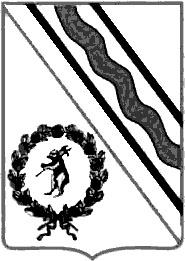 Администрация Тутаевского муниципального районаПОСТАНОВЛЕНИЕот 26.09.2023 №695-пг. Тутаев